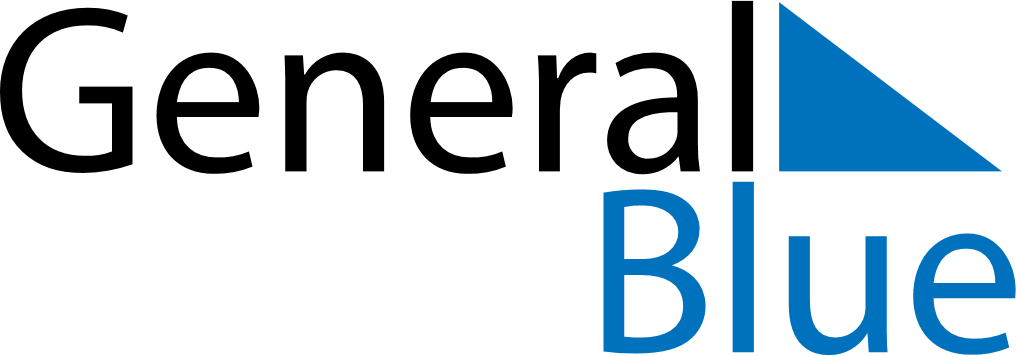 November 2022 CalendarNovember 2022 CalendarNovember 2022 CalendarNovember 2022 CalendarNovember 2022 CalendarSundayMondayTuesdayWednesdayThursdayFridaySaturday123456789101112131415161718192021222324252627282930